Модули для изучения Разработки модулей по курсу " Мой город" – 10 модулей. Каждый модуль содержит ряд учебных элементов. Это цели и задачи обучения, вопросы и практические задания, тесты и т.д. Каждый учебный элемент оценивается по рейтинговой системе. В модуль, в случае необходимости, включаются таблицы, схемы, графики, типовые планы и т. д.Модуль № 1          Краеведение - география родного края.История заселения и освоения территории.Географическое положение городаОпережающее сообщение учеников «История возникновения города»,  «они стояли у истоков города»)Учебный элемент №1. Цель: Вспомнить особенности историко-географического освоения города. Раскрыть роль личности в истории развития города 	  1.  Как  заселялась и осваивалась территория города Шумерля    Прослушайте опережающее сообщения учеников «История возникновения города»,  «Они стояли у истоков города»)2. В тетрадях сделайте краткий конспект:-Дата образования.- Причины возникновения.3. В учебнике ("География Чувашской республики") на стр. 136-137 прочтите информацию   о  природных условиях. 4. Попытайтесь восполнить дефицит информации о нашем городе, используя дополнительную литературу  и краеведческий материал. Учебный элемент № 2.  Цель:  определить основные особенности географического положения города, его влияние на природу и хозяйственную деятельность людей. 1.Практическая работа с картами: физическая, политико-административная, контурная  карты.  - определите, где расположен город на карте России   - на контурной карте подпишите все пограничные районы.  – отметьте крайние точки Шумерлинского района, определите их координаты  - измерьте расстояние между крайними точками, запишите в тетрадь  - отметьте наибольшую и наименьшую высоты области, какие формы рельефа вы видите на физической карте, обозначьте их наопорном конспекте.  - определите расстояния между городами: Шумерля-Москва, Шумерля - Чебоксары,  - определите расстояния от г. Шумерля до ближайших морей.2. Запишите в тетради в 2 столбика ответы на задания:  - площадь территории  Шумерлинского района и города  -численность населения (млн. чел.) в городе и районе3.Запишите в тетрадь ответы на вопросы:  - в каком часовом поясе находится наш город  - сколько часов разделяют Шумерлю и Лондон?- в каком климатическом поясе расположен город? -в междуречье каких рек находится город?  - какие низменности выделены на карте?- какие транспортные магистрали соединяют город с «соседями». - какими источниками энергии и топлива пользуется город?- выгодное или невыгодное экономико-географическое положение занимает наш  город. Почему? Обсудите в парах или группах.Учебный элемент №3.  Контроль и самоконтроль.       Работа по контуру:                   1. Крайние точки Шумерлинского района:                                                 2. "Соседи" Шумерлинского района:                                                         3. Площадь территории                                          4.Численность населения                   5 . Дата основания города  и района  Вопросы для контроля:                  1. Какие народы жили на территории нашего края? Какие подтверждения этому можно найти   в настоящее время?2. Сколько сельских населенных пунктов входит в состав района?3. В каком часовом поясе расположен  город? Почему время у нас московское?4.   Какие отрасли промышленности определяют"лицо" Шумерлинского района и города5.Дайте характеристику физико-географическому положению города и района. Какое влияние   оно оказывает на ее природу и хозяйственную деятельность населения?6.С какими субъектами Федерации и районами граничит  Шумерлинский район  и какими транспортными магистралями связан с соседними территориями?7.Охарактеризуйте экономико-географическое положение Шумерлинского района и города.8.Какие черты его определяют? Какую роль в нем играют близость к Москве, Московской области, Нижнему Новгороду ,который раньше образно называли "карманом России"? Почему?9.Какова топонимика географических объектов микрорайоном города и Шумерлинского района? 10. Какие населенные пункты района  будут развиваться опережающими темпами, а какие - затухать? Модуль № 2Рельеф, геологическое и тектоническое строение, полезные ископаемые.Хозяйственная оценка и использование полезных ископаемых.«…Однообразная равнина. Всюду зелень посевов . Ничто, казалось бы, не предвещает больших перемен…Но вот начинается пологий склон, спускающийся к реке, и перед нами неожиданно появляется овраг, дикий зияющий. Очень округлые, а в верхней части отвесные, стенки оврага поднимаются на 30-40 метров над его дном. Исключительная обнаженность склонов позволяет даже при беглом осмотре выделить целый ряд горизонтально залегающих пластов пород различного состава. Под черноземовидными почвами лежат бурые суглинки с валунами – отложения ледниковой эпохи. В большей части склонов оврагов выходят на поверхность более древние породы: мел, фосфориты, пески, глины разных цветов и оттенков…»                                                                                                                                                  К.Г.Паустовский.Общая цель: раскрыть причинно-следственные связи между историей развития рельефа, современными его   формами и полезными ископаемыми.Учебный элемент №1.Цель: обобщить знания о тектоническом и геологическом  строении Русской равнины.  1. Вспомните особенности геологического строения и тектоники Русской равнины.         - воспользуйтесь учебником «География-8 класс» (приложение №3),  «Геохронологическая таблица».       2. Ответьте: как сформировалась Русская платформа? почему  осадочный чехол имеет разную мощность? какие формы рельефа развиты на Русской равнине?  Учебный элемент №2Цель: дать знания об основных этапах формирования рельефа и природы на территории района в различные    геологические эры и периоды.  1.Прочитайте  стр. 18-24 в учебнике «География Чувашской республики»  2. Проанализируйте таблицу «Геохронологическая шкала и основные события истории биосферы».Учебный элемент№3.  Цель: разъяснить практическую ценность знаний о геологическом строении рельефа и полезных ископаемых  Шумерлинского го района. Сформировать представление о особенностях строения рельефа его значении для хозяйства.Выполните практическую работу «Обозначение на контуре основных тектонических   структур, рельефа и залежей полезных ископаемых района»-отметьте на контурной карте основные элементы рельефа -отметьте максимальную и минимальную высоты.-отметьте залежи полезных ископаемых. Учебный элемент №4.   Цель: доказать взаимосвязь между геологическим строением, тектоникой и рельефом района.      Дать оценку обеспеченности области полезными ископаемыми, их хозяйственного использования и    возможных экологических проблем, связанных с добычей и использованием полезных ископаемых обл.Заполните таблицу «Основные формы рельефа, геологического и тектонического строения, полезные ископаемые и экологические проблемы, связанные с  их добычей»Учебный элемент №5.   Контроль и самоконтроль.1.Какие основные формы рельефа развиты в Шумерлинском районе?2.Как образовалась Приволжская возвышенность?3.Где и какие максимальные и минимальные отметки абсолютной высоты?4.Как рельеф взаимодействует с другими компонентами природы?5.В каком направлении наклонена поверхность Шумерлинского района?6.Как оледенение повлияло на современный рельеф района?7.Почему рельеф области – холмистая равнина?8.Какие процессы внутренние или внешние, оказали большее влияние на формирование рельефа?9.Назовите положительные и отрицательные результаты воздействия человека на рельеф.11.Какого происхождения полезные ископаемые есть в районе и как они используются?13.Что вы можете рассказать о минеральных источниках района. Где их используют?    Модуль № 3            Климатические особенности и ресурсыОбщая цель: показать проявление климатообразующих факторов на территории области, раскрыть причины    неравномерного распределения тепла и влаги, обосновать научно-практическое значение  знаний климатических особенностей области ( использование климатических рекреационных,  бальнеологических ресурсов в хозяйственной деятельности человека ).Учебный элемент №1. Цель: обобщить знания о климате как компоненте природы.1.Вспомните, какие климатообразующие факторы вы знаете. Какое влияние каждый из них оказывает на  формирование климата?                   2.Прочитайте тему  «Климат и климатические ресурсы »в учебнике «География Чувашской республике» (стр.34-41).                   3.Составьте схему влияния климатообразующих факторов на формирование климата района:Учебный элемент №2 Цель: сформировать представление о климате Шумерлинского района и типах погоды.     1.Рассмотрите климатическую карту республики и таблицу «Климатические показатели отдельных пунктов   Чувашской республики      2.Обсудите в группах ответы на вопросы:             -Сколько и какие существуют сроки наступления ( смены) времен года?             -Какое значение для хозяйственной деятельности имеют: продолжительность безморозного периода, даты установления и схода снежного покрова, глубина промерзания почвы, количество дней в году с  осадками, температурные характеристики и количество осадков.   3.В тетрадях заполните таблицу «Времена года в республике»:Учебный элемент №3.  Практическая работа  «Характеристика климата нашей местности и составление прогноза погоды на  ближайшее время.»                                  План характеристики климата:        1.В каком климатическом поясе расположена территория.        2.Какие климатообразующие факторы оказывают наибольшее влияние на климат района.       3.Какие средние температура зимы и лета, почему?       4.Какое количество осадков выпадает за год, как распределяются по сезонам года и почему.       5. Каков коэффициент увлажнения.       6.Какие неблагоприятные явления связаны с климатом нашей местности, их причины.       7.Оценка климата района для жизни и хозяйственной деятельности людей.       8.Проблемы охраны атмосферного воздуха в нашем районе.         9.*Как вы думаете, что произойдет с погодой в нашей местности в ближайшее время?Учебный элемент № 4.     Контроль  и   самоконтроль.   1.От чего зависит климат района? Факторы, влияющие на климат.   2.Какой тип климата в нашей местности?   3.Какие осадки преобладают в районе и в какое время года?   4.Как распределяются температуры по временам года и по территории района ?   5.Какие ветры приносят теплую погоду, а какие холодную на территории района?   6. Почему устанавливается антициклональная погода ?   7.Какие экстремальные явления наблюдаются в климате районе?   8.Что такое агроклиматические ресурсы ?    9.Какие экологические проблемы существуют в атмосфере районе?   10.Какое влияние оказывает климат на режим рек в районе?   11.Какое влияние оказывает климат на растительный и животный мир?   12.Объясните причины возникновения утренних туманов, вечерней росы.   13.Как вы понимаете «экологическое равновесие атмосферы»?  Модуль № 4                                 Внутренние воды Шумерлинского района                                                                                                                                        В глуши лесной, в глуши зеленой,                                                                             Всегда тенистой и сырой,                                                                             В крутом овраге под горой                                                                                                                                                                                                        Бьёт из камней родник студеный:                                                                              Кипит, играет и спешит,                                                                              Крутясь хрустальнымиклубами,                                                                              И под ветвистыми дубами                                                                              Стеклом расплавленным бежит.                                                                                                                                          И.А. Бунин.Общая цель: Выяснить особенности внутренних вод области, их режим и зависимость от источников питания. Показать значение и приемы охраны рек, озер, болот и других водоемов, их правильное  и   рациональное промышленное с/х использование.Учебный элемент № 1.    Цель: пояснение особенностей  главных рек района   1.Прочитайте в учебнике «География Чувашской республики» тему «Поверхностные и подземные воды», стр. 41-49, рассмотрите карту «Реки и озера Чувашской Республики2.Дополните данные фразы:           а) Чувашская Республика богата реками, ручьями, их общее число 2356.  Они относятся к  бассейну _________________стока. Они имеют __________ характер,___________ скорость течения. Русла рек _____________ .           б)Река Сура  имеет длину ________ , площадь бассейна __________ , пересекает район  с _________на _____________ Уникальность реки суры в том,  что ___________________________.             в)Режим рек определяется ______________ условиями. Ледоход начинается ________________ .Весеннее половодье вызывает  _________________ расход воды в реках. Летние межени начинаются с ______________________. Летние паводки связаны с _________________ .Осенью количество воды в реках _______________ в связи с уменьшением ______________ и  увеличением _________________  Замерзают реки в ________________ ,толщина льда достигает _______________ .            г)На территории Шумерлинского района протекают реки _______________Учебный элемент № 2. Цель: Ознакомить с другими водными ресурсами района.  1. Определите  происхождение озер района и приведите примеры озер.                                                                     а) Объясните причину образования и характер (глубину, величину) озер                        б) Какие озера находятся в Шумерлинском районе. 2.Составьте схему «Использование низинных болот»                          Что дают?                                                        охрана (для чего и как?)   3.Составьте схему «Использование подземных вод», указав состав и источник бассейна                                               Подземные воды                            Грунтовые      межпластовые                  минеральныеУчебный элемент № 3.       Дополнительный материал к уроку:  «Интересное о крае»                    -доклады учащихся, репортажи с использованием  опыта летних путешествий по водным объектам города и районаУчебный элемент № 4.        Контроль  и  самоконтрольПочему грунтовые воды экологически самые чистые?Назовите главные реки и озера Шмерлинского района.К какому бассейну относятся реки района?Какой характер течения имеют реки района?Как питание реки и режим зависят от климата?Когда на реках района наступает половодье, паводок, межень, ледостав, ледоход?Назовите условия заболачивания территории.Какие виды загрязнения грунтовых вод в Шумерлинском районе вам известны?                   9.* Почему водность рек сильно меняется по сезонам?                  10* Как образовались озерные котловины: старицы, копани ?                  11* Почему подземные воды особенно за последнее время находят такое широкое потребление?                  15* Как строительство  Чебоксарской ГЭС повлияло на Суру?                  16** Почему торфяные разработки негативно сказываются на природе территории? Какие  последствия влечет   за собой добыча торфа?                  17** Почему исчезновение малых рек  является глобальной проблемой?                  18**Докажите единство всех внутренних вод.                  19**В чем отличие болот от заболоченных территорий?                  20**Как определить давность образования болота?                  21**Какие мероприятия вы можете предложить по рациональному использованию вод и их  охране.  Модуль № 5          Почвы и земельные ресурсы Шумерлинского района.                                   Растительный и животный мир.  Типичные природные комплексы.                                                                                 Мы – дети Земли, и от века                                                                                 Природа нам – добрая мать.                                                                                 О ней (это долг человека)                                                                                 Нельзя никогда забывать…                                                                                                                    В.Юденич.	Общая цель: выявить условия образования и основные свойства почв района, ознакомить с  главными типами почв и путями их бережного использования, показать на примере природных  зон области  сложность формирования ПТО комплекса, раскрыть практическое значение знаний  о природной  зоне, дать характеристику почвенным, растительному и животному ресурсам  района, их рациональному использованию.Учебный элемент № 1 Цель: закрепить знания о почвообразующих факторах.Вспомните, какие компоненты природы оказывают влияние на формирование почвы.1.Прочитайте тему «Почвы» стр. 49-55 в учебнике «География Чувашской республики». 2.Какие основные типы почв различают в районе? Внимательно рассмотрите почвенную карту республики.(Учебные материалы по географии Чувашской республики, стр.53.)3. По диаграмме «Соотношение основных типов почв в Чувашской республике»  ( стр. 54) сделайте вывод о том, каких почв  больше в республике, что можно сказать о их плодородие и  какие почвы встречаются на территории Шумерлинского района.Учебный элемент № 2. Цель: установить причинно-следственные связи формирования и зависимости между почвенными, растительными, агроклиматическими ресурсами и рельефом местности.Прочитайте тему  «Растительный и животный мир», стр. 55-63. Обсудите в группах , как шло развитие растительного мира Республики.Рассмотрите карту «Растительные сообщества Чувашии»  в «Географии Чувашской Республики» на стр. 59. Каков состав лесов по породам деревьев в нашем районе? Какие породы деревьев преобладают в лесах вокруг г. Шумерля? Какое значение в жизни людей имеют лесные ресурсы?Прослушайте доклад о животном мире нашего района и ответьте на вопросы:-Какие животные обитают в нашей местности?-Какие животные занесены в «Красную книгу» республики?Учебный элемент № 3.         Контроль  и   самоконтроль.Какие меры необходимо принимать для сохранения плодородия почв?Как влияет рельеф, климатические особенности, водные ресурсы на формирование почв в нашей местности?Что такое мелиорация? В чем заключаются положительные и отрицательные ее стороны? Проводятся ли в нашем районе мелиоративные работы?Почему в нашей республике леса произрастают неравномерно? Объясните причину разной   лесистости.5.*  Что может сделать человек, чтобы сохранить окружающий мир?6.*  Докажите на примере любой природной территории, что изменение одного компонента ландшафта  приведет к изменению всего природного комплекса.Модуль № 6 Общая характеристика ЭГП и природные ресурсы Шумерлинского района.Общая цель: рассмотреть ГП и ЭГП республики, Шумерлинского района, г.  Шумерля,  закрепить умения учащихся проводить оценку природно-территориального объекта по плануУчебный элемент № 1.   (В тетрадях кратко заполните схему, вместо рекомендаций впишите необходимые данные.)                      Общая характеристика ГП и ЭГП Шумерлинского района и г. Шумерля:Площадь территории _____________________Границы и соседние области и районы ________________Количество населенные пунктов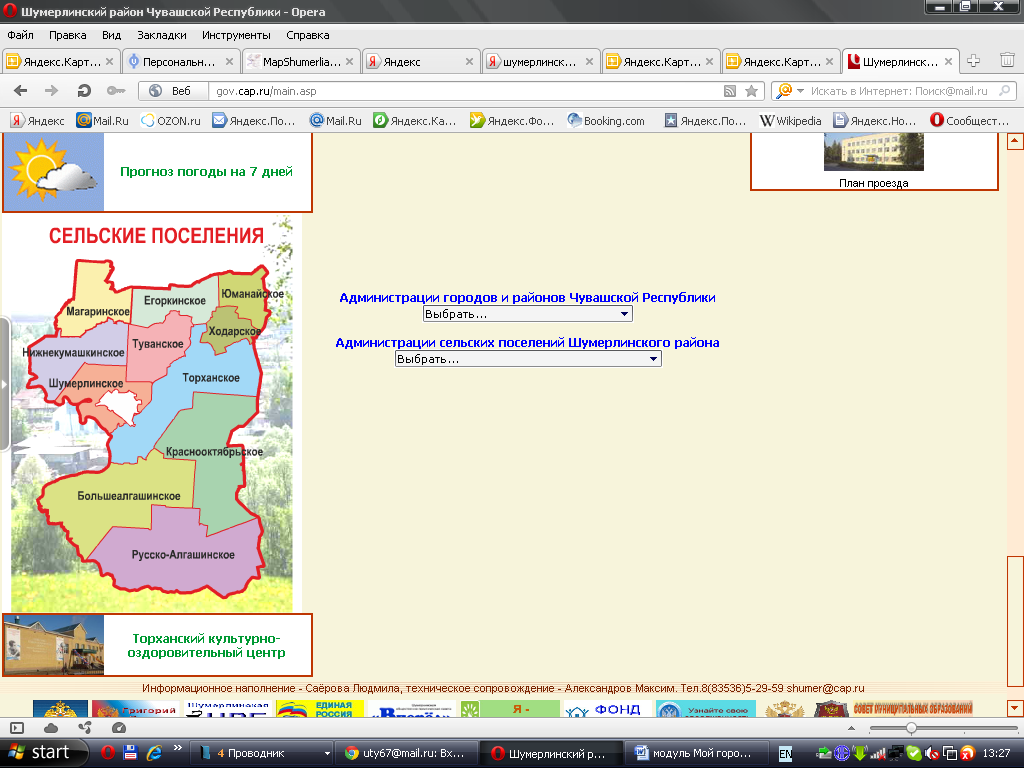 Население города и района: численность _____________ ,плотность _________                                           Городское____________,  сельское ___________.   ГП:  - положение на территории России,                      - особенности рельефа           - климатические особенности           - внутренние воды           - минерально-сырьевые ресурсы           - почвенные ресурсы           - биологические ресурсы           - агроклиматические,  рекреационные ресурсы           - экологические проблемы территории     ЭГП: положение на территории  России:            - крупнейшие энергетические базы             - сырьевые базы            - внутренние и внешние транспортные связи             - наиболее развитые отрасли промышленности            - отраслевая структура сельского хозяйства                 - экономические связи                  - социально-экономический уровень жизни населения.Учебный элемент №2.    Подготовьте отчет по алгоритму:                  1 группа  -  Общая характеристика ГП и ЭГП Шумерлинского района                                                                      2 группа  -  Общая характеристика ГП и ЭГП г. Шумерля.   После обсуждения – сравните, где более благоприятные особенности ГП и ЭГП.Учебный элемент №3.   КОНТРОЛЬ  И  САМОКОНТРОЛЬ. 1.*Почему ЭГП района оценивается как способствующее экономическому развитию?2.*Какое влияние оказывает Шумерлинский на экономическое развитие районов -соседей?3.*Как транспортно-географическое положение района влияет на ее «лицо» в географическом разделении труда Республики?4.*Какое значение для жителей района имеет такое географическое положение?4.*Как можно связать особенности ЭГП и неравномерность размещения промышленности и городов по территории республики? Модуль № 7          Общая характеристика хозяйства г.  ШумерляОпережающее задание: Подготовьте сообщение на тему: «Факторы современного производства».	Общая цель: представить структуру хозяйственного комплекса города, его историческое формирование.            Установить взаимозависимости и причинно-следственные связи между технико-экономическими особенностями и формами организации и факторами производства. Определение путей решения социально-экономических и экологических проблем района.Учебный элемент №1.   Цель: обоснование и определение возникновения, развития и размещения отраслей промышленности города.1. Прочитайте тему «Особенности развития хозяйства Чувашской Республики», стр. 84-87, в учебнике, проанализируйте историко-экономические аспекты формирования хозяйства республики.2. В тетрадях нарисуйте контур территории Шумерлинского района и составьте картосхему развития хозяйства города  по основным историческим этапам, указав факторы, способствующие становлению промышленности города.В группах обсудите вопросы:-как решалась топливно-энергетическая проблема на разных этапах становления хозяйства-как доставлялось сырье к промышленным предприятиям.Блок самооценки:-Какие факторы обусловили появление в нашем крае разнообразных промыслов и ремесел?-Какую роль в развитии крупных производств сыграло ЭГП?-Почему в городе были построены крупные машиностроительные заводы? *Оцените роль промышленного потенциала города  в хозяйстве Республики.*Как трудовые ресурсы влияют на формирование промышленности района?Учебный элемент № 2.  Цель:  определение современной специализации промышленности и факторов их развития.Прослушайте сообщение на тему: «Факторы современного производства».Выполните практическую работу № 12 «Факторы, определяющие современную направленность хозяйства  города».Подготовьте репортаж для ролевой игры – круглый стол – «Развитие хозяйства города», где каждый участник охарактеризует один из отраслевых комплексов г. Шумерля, придерживаясь плана:-отраслевой состав и значение комплекса-сырьевые и топливно-энергетические ресурсы комплекса и их размещение-основные производства и их размещение (наглядность)-основные потребители продукции -перспективы развития и экологические проблемы.Используя различные источники информации, обсудите промышленные предприятия, расположенные в городе. Какие проблемы существуют на данных предприятиях в настоящее время? Как решаются проблемы? Какие предприятия можно было бы создать в нашем городе? Какие для этого существуют перспективы?Учебный элемент №3.   Цель: дать представление о сельскохозяйственной специализации Шумерлинсколго района, охарактеризовать особенности АПК и перспективы развития в условиях рыночной экономики и фермерской организации производства.1. Составьте схему отраслевой структуры сельского хозяйства района ( в тетради):Основные отрасли с/х           __________________________                                           _________________________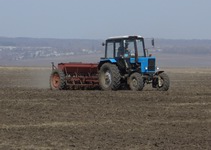             __________________________                                          _________________________2.Какие основные отрасли с/х производства сформировались в Шумерлинском района?             3.Блок самооценки:-Назовите основные звенья АПК и их взаимосвязи.-Как отразился экономический кризис народного хозяйства на сельском хозяйстве района?-Как агроклиматические условия влияют на с/х?-Почему снижается производство основных видов с/х продукции?*Что необходимо предпринять, чтобы уровень с/х производства повысился?*Какой показатель развития с/х является ведущим: материально-техническая база, финансирование, территориальная организация, специализация, обеспеченность трудовыми ресурсами?                   *Какая из форм хозяйствования, на ваш взгляд, является наиболее перспективной и почему?      *Какой из перечисленных факторов является приоритетным в изменении или формировании структуры отраслей сельского хозяйства области: природная дифференциация, социально-экономические факторы, особенности исторического формирования с/х, обеспеченность трудовыми ресурсами, рынок сбыта, наличие транспортных систем, рыночные и реформенные преобразования?Учебный элемент № 4. Транспорт  г. Шумерля.            Общая цель:  определение роли и значимости основных транспортных магистралей области, экономической  эффективности и перспективы развития.Сообщение на тему «Формирование транспортной системы города»Заполнение таблицы: Контроль и самоконтроль.1.Какие функции и роль выполняет транспорт в городском  хозяйстве?2.Почему транспортные пути способствуют развитию городов, расположенных на них? 3.Зависит ли работа транспорта от климатических условий? 4.Как современные рыночные отношения отразились на работе транспорта?5.Какие преимущества и недостатки имеют автомобильный, воздушный и речной транспорт?            6.Докажите, что транспорт –«кровеносная система» хозяйства. 7.От каких факторов зависит развитие транспорта области? 8..Почему себестоимость перевозки грузов и пассажиров на транспорте постоянно растёт? 9.Какие отрасли городского  хозяйства развиваются на основе железнодорожного транспорта? 10.Какие туристические маршруты по Чувашии  и Шумерлинскому вы бы предложили организовать, используя какой-нибудь один вид транспорта?              Модуль № 8        Население  г. Шумерля. Опережающее задание: подготовить  доклад «Народные промыслы и их развитие в г. Шумерля».Общая цель:  дать общую характеристику населения – численность, динамику, поло-возрастную структуру,   национальный и религиозный состав, трудовые ресурсы, размещение населения и его формы.Учебный элемент №1.   Цель: вспомнить основные термины и понятия по теме «Население России».                     1.Рассмотрите схему «Население России»                     2.Расскажите в группах этот опорный конспект.                     3.В случае затруднений обратитесь к справочным материалам.2 Учебный элемент №2.   Цель: уточнить исторические особенности формирования населения Республики, проанализировать динамику, численность, плотность, размещение, концентрацию населения.Прочитайте стр. 70-82  учебника, рассмотрите таблицу, карты, диаграммы.Практическая работа «Население г. Шумерля».А/ Составьте наглядную схему, отражающую общую характеристику населения города: Население г. Шумерля _____________тыс.человек.Естественный прирост  (в сравнении с другими городами Чувашии)                                Плотность (в сравнении)                                                                                                                           Рождаемость (в сравнении) Б/ Постройте графики «Изменение численности населения города».  В/ Постройте график «Естественное движение населения города».Покажите на нем  линиями разного цвета рождаемость и смертность. Г/Проанализируйте графики и обоснуйте свой ответ в группах.Учебный элемент№3.    Цель:  рассмотреть механическое движение населения, миграции, национальный состав,  половозрастную  характеристику и трудовые ресурсы.1.Используя текст учебника, составьте схему «Формирование населения г. Шумерля».                             2.Рассмотрите и разберите в группах схему:                                                                  Движение населения                         Миграции                                          Механическое                Внутр.                Внешн.         Постоянное               Временное                 «ищу работу»«беженцы»    «село» ----------«город»  «утечка умов»   3.Национальный состав. Запишите в тетрадь:                                     представители национальностей в г. Шумерля:                                     -русские- ?                                     - чуваши -?                                     -украинцы- ?                                     -татары  -?                                     -мордва - ?                                     - др. национальности-? 4.Проанализируйте данные центра занятости  и запишите в тетрадь сведения по вакансии трудовых местэкономически активное население города ____________безработные  _______________     5  .Исключите лишнее:                                                        Функции города Шумерля        градообслуживающие                                                                 градообразующие                транспортный узел    культурно-туристический центр        научная база   6.Прослушать доклад «Народные промыслы и их развитие в г. Шумерля».    Обсудите в группах: Что ваши родственники или вы можете делать  своими руками, к какому виду искусства относится ваше творчество. Учебный элемент №4. « Фестиваль улиц».      1.Подготовьте репортажи о самобытности улиц города, кратко расскажите «легенду» развития выбранной вами улицы, историческую и современную функцию, культурно-просветительскую деятельность. В дополнительной литературе подберите материал из литературных произведений, выучите стихотворение.Нарисуйте герб улицы и опишите, что на нем изображено. Составьте тест экскурсии по вашей улице. Учебный элемент № 5.  Контроль и  самоконтоль.1. Проанализируйте географическое положение городов области и определите факторы, препятствующие и способствующие дальнейшему развитию городов.2. Сравните город Шумерля с другими городами республики. В чем схожесть и различия?3. Как название города отражает его особенность? Современное промышленное лицо?   ** 4. Предложите пути решения проблемы малых городов Республики.  5. Проанализируйте транспортно-географическое положение города ШумерляС какими близлежащими  городами и как он связан?  6. В чем уникальность и единственность города?  7. Составьте прогноз промышленного развития города.  8. Какие экономические, социальные, экологические проблемы имеются в нашем городе?   Предложите пути решения этих проблем.9.Заполните таблицу: «Показатели культурных учреждений г. Шумерля»10.Составьте схему «Сфера обслуживания города» (в тетрадях)11. Обсудите в группах вопросы и задания:      -какие отрасли включает непроизводственная сфера в огороде?      -какое значение имеет сфера обслуживания для человека?      -какие предприятия бытового обслуживания и здравоохранения имеются в городе? Как они работают?     -как уровень развития города связан с развитием непроизводственной сферы?     -сравните уровень развития непроизводственной сферы в городе и на селе.     -чем вызвано отставание развития непроизводственной сферы в городе?     -каково влияние рыночных отношений на развитие непроизводственной сферы в области?Модуль № 9Межпредметное занятие по экономике и географии на тему:  «Экономические связи  г. Шумерля.  Развитие экономических отношений»	Цель: формирование и углубление знаний учащихся по экономике и географии г. Шумерля.          Закрепление понятий: конверсия, импорт, экспорт, таможенные пошлины, свободная торговля, протекционизм, внешнеторговое сальдо, ( дополнительно: мировое хозяйство, международная   торговля, международное разделение труда, платежный баланс, валюта, валютный курс, конвертируемая   валюта, офшорные зоны.)Учебный элемент № 1       Цель:  прослушайте лекцию.   Рынок – это саморегулируемая система отношений продавцов и покупателей. Регулируется она, прежде всего,      рыночными законами спроса и предложения и денежного обращения. Ни одно предприятие в рыночной экономике не может существовать обособленно от других предприятий, от других субъектов экономики как национальной, так и международной. Закрепление этого понятия наиболее актуально сегодня, когда Россия делает первые шаги на пути реального вступления в ВТО.Мировое хозяйство сегодня представляет собой совокупность национальных хозяйств стран, связанных системой международных экономических отношений. Эти отношения возникают при  движении товаров из одно  страны в другую, оказании услуг, перемещении рабочей силы, обмена информацией и новинками НТП.  Международная торговля – это обмен товарами и услугами между национальными хозяйствами разных стран, т.е. между национальными и иностранными предприятиями.   Цена рабочей силы, сырья, электроэнергии, комплектующих, квалификация рабочих в разных странах различна. На этой основе возникло и развивается  международное разделение труда – сосредоточение производства в отдельных странах определенных видов продукции, которыми эти страны обмениваются второй причиной  разделения труда являются различия в географическом положении, численности населения,   природно-климатические особенности, различный уровень экономического и научно-технического развития. Для определения специализации той или иной страны используется принцип сравнительного преимущества  (сравниваются издержки различных стран  при производстве одного и того же товара). Международная торговля складывается из       экспорта   –   вывоза товаров и  услуг за границу  и импорта  -  ввоза товаров и услуг из-за границы.(Важнейшим экспортным товаром России остается нефть).   Большинство государств регулируют международные отношения, выбирая между свободной торговлей и протекционизмом. Свободная торговля является основным принципом мировых торговых отношений.   Протекционизм – это политика защиты отечественных товаропроизводителей от иностранных конкурентов на  внутреннем рынке.     Классическим инструментом регулирования внешней торговли являются таможенные тарифы (перечень таможенных пошлин, которыми облагаются товары при импорте, а в ряде случаев – при экспорте из данной страны). Внешняя торговля может иметь активный или пассивный баланс (сальдо). Активное внешнеторговое сальдо  предполагает  превышение экспорта над импортом, а пассивное сальдо – импорта над экспортом.  Внешнеторговый баланс – важнейшая составляющая платежного баланса страны. Платежный баланс – это             соотношение между суммой платежей, полученных страной из-за границы, и суммой платежей, произведенных ее за границей за определенный период времени. Внешнеэкономические отношения сопровождаются денежными расчетами. Деньги в этом случае выступают в качестве валюты. Валюта – это общее название денежных единиц разных стран, участвующих  в международном товарообороте. В условиях  большого разнообразия валют возникает проблема их  обмена. Если валюта подлежит обмену без ограничений, то ее принято называть свободно конвертируемой. Валюта,  функционирующая только в пределах одной страны и не подлежащая обмену, называется неконвертируемой.              В России, как и в большинстве стран, валюта обменивается с ограничениями. Такая валюта называется частично  конвертируемой.     Валютный курс – это цена денежной единицы одной страны, выраженная в денежных единицах других стран.  Начиная с 1991 г. на внутренний российский рынок хлынули потоки товаров из-за рубежа. Высококачественные  -   дорогостоящие, дешевые – некачественные. Российский потребитель встал перед выбором: кто мог помочь ему в этом  выборе? Со стороны государства были предприняты усилия сделать всех людей владельцами государственной   собственности путем приватизации.    Приватизация – переход государственной и муниципальной собственности в частную.  Люди, имеющие   предпринимательские способности и не боящиеся  рисковать, и сегодня открывают предприятия.     Через несколько лет и вы встанете перед выбором: пойти к кому-то на работу или открыть свое предприятие.  90% вновь организующихся предприятий, по статистике,  разоряются, но дают своему владельцу бесценный капитал:             умение работать самостоятельно. Для достижения успеха надо много знать, постоянно учиться и владеть информацией   о состоянии рынка.   Чувашская республика традиционно имеет широкие экономические связи как внутренние, так и внешние. (стр. 125-127 учебника  «География Чувашской Республики»)Учебный элемент№2.     Практическая работа № «Экономические связи  города»              Цель: проанализировать состав экономических связей, объяснить необходимость их установления, составить  Картосхему экономических связей.          1 .Запишите в первый столбик виды промышленной продукции, изготовленной в городе , которые    отправляются в другие регионы Чувашии, , а во второй столбик –  в другие регионы России есть лив городе продукция которая идет на экспорт .Учебный элемент № 3.   Ролевая игра.           1.г. Шумерля  ввозит продукты питания. Вы энергичный предприниматель. Предприятие по производству какого продукта питания вы открыли бы в городе? Какую форму собственности для него выберите? Почему? В какие регионы России будете поставлять продукцию? Ответ обоснуйте.            2.Известно, что либерализация внешней торговли России привела к спаду во многих сферах экономики, росту в экспорте доли продовольствия и с/х сырья, а  также невозобновляемых ресурсов нефти и нефтепродуктов при   дороговизне их на внутреннем рынке. А каковы, на ваш взгляд, положительные стороны либерализации?            3. США являются самым крупным потребителем нефти, хотя сами добывают её больше, чем Россия. Более того, у США есть скважины, которые пробурены и законсервированы. Как вы думаете, почему?            7.Конъюнктура мирового рынка для различных товаров различна и постоянно меняется. В конце 19 века основными экспортными   культурами России были: зерновые, лён, сахар, пенька, яйца, домашняя птица, масло коровье, сало. В 80-е годы 20 века на долю России приходилось 42% объёма мировой торговли оружием /2 место в мире после США. Сегодня Россия ввозит продукты питания из-за рубежа, а по уровню продажи своего оружия занимает 4 место в мире /после США, Франции и Англии./ Почему  основным экспортным товаром России сегодня является нефть и в  чём  причина таких изменений, на ваш взгляд?            8.В чем, на ваш взгляд, причина того, что в Российском импорте сегодня 27% составляют машины и оборудование,  14%    - продовольственные и сырьевые товары, 50% - товары массового потребления и спроса (в том числе обуви 70%,одежды- 50%)?Модуль № 10 «Проблемы и перспективы  социального, экономического,  экологического и  культурного  развития  г. Шумерля».	Общая цель: систематизировать знания учащихся , уметь определять главные направления социального, экономического, экологического и культурного развития города в условиях совершенствования рыночных отношений, составлять систему мероприятий по решению  комплексных проблем, прогнозировать развитие города.Учебный элемент№1  Контроль:             1.Вы представитель  президента Республики в городе. Подготовьте свой отчет о развитии вашего города на сегодня и перспективах на будущее.         2.Рассмотрите материалы из «Ежегодного доклада о состоянии окружающей природной среды и здоровья населения Чувашской Республике в 2005  г.». сделайте доклад для  учеников своей школы.              3.Ролевая игра «Защита окружающей среды г. Шумерля  области в условиях научно-технического прогресса».          Каждая группа отвечает за «свой» используемый природный ресурс. На заседание «круглого стола» для обсуждения данной проблемы приглашаются:                 -Представители президента ЧР ( отчет о развитии города в настоящее время и перспективах на будущее – задание № 1.)           -Директора крупнейших предприятий.           -Врач СЭС (отчет о состоянии здоровья населения данного региона)           -Представитель управления природопользования  региона (охраняемые природные территории региона и пути решения экологических проблем).    Творческая работа - Защита проектов «Сделаем наш город краше!»Основные формы    рельефаОсобенности расположения на картеГеологические особенностиТектонические особенностиПолезные ископаемые областиЭкологические проблемы использованияВремя годаПродолжительность       периодаТемпература(мин.,сред.,макс.)Количествоосадков в годЭкстремальные ситуации, их причины и способ преодоления. Виды транспортаОсновные магистралиПреимущества данноговида транспорта Затруднения,недостаткиЭкономическая целесообразность №                   Зрелищные предприятия  1Число библиотек  2Число клубных учреждений  3Число самодеятельных коллективов  4Число музеев